國立嘉義大學 特色大學試辦計畫成果表單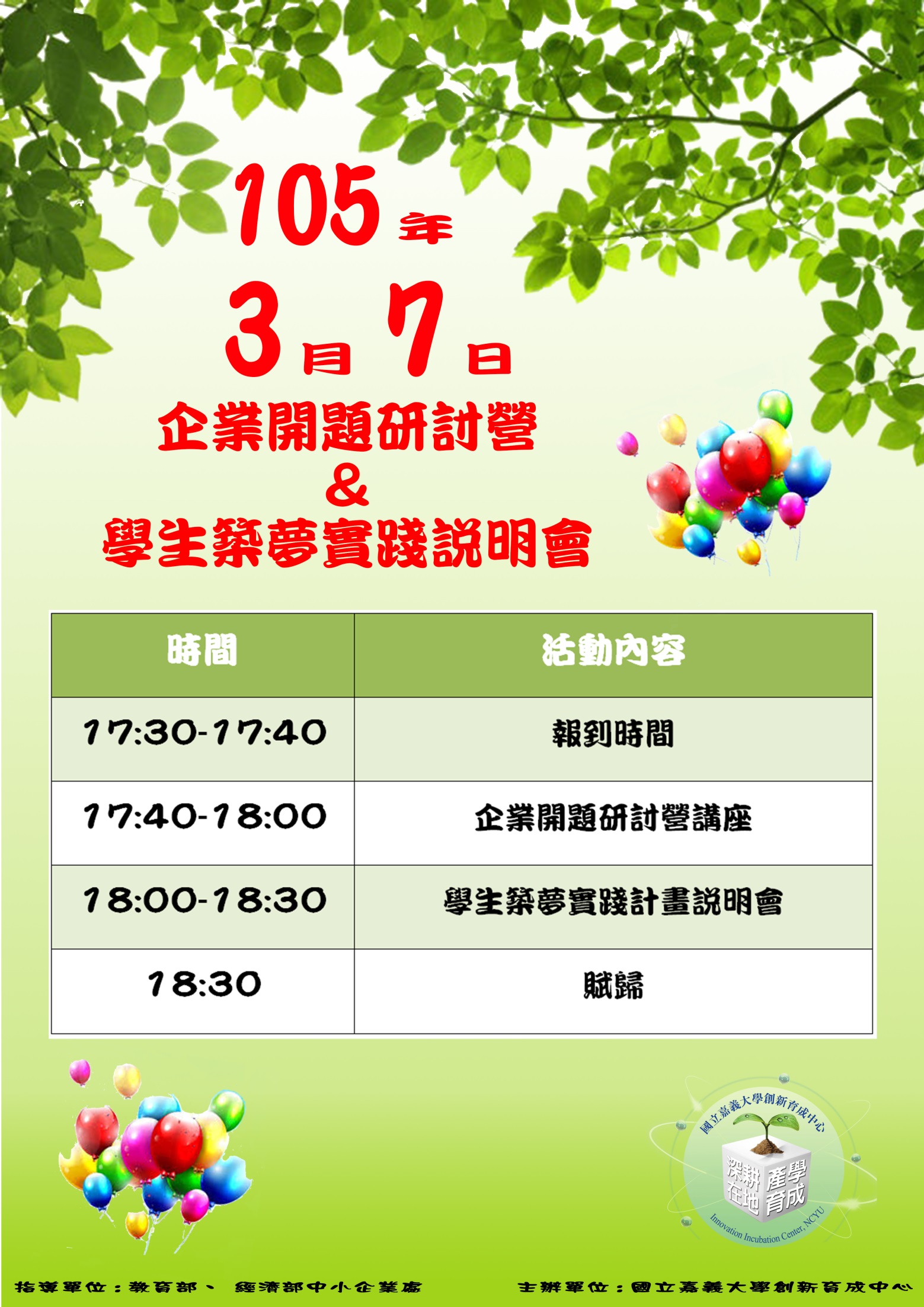 主軸名稱主軸名稱A主軸：成為區域知識中心A主軸：成為區域知識中心A主軸：成為區域知識中心A主軸：成為區域知識中心A主軸：成為區域知識中心A主軸：成為區域知識中心主軸名稱主軸名稱B主軸：成為區域文化中心B主軸：成為區域文化中心B主軸：成為區域文化中心B主軸：成為區域文化中心B主軸：成為區域文化中心B主軸：成為區域文化中心主軸名稱主軸名稱■C主軸：成為區域產業創新加值中心■C主軸：成為區域產業創新加值中心■C主軸：成為區域產業創新加值中心■C主軸：成為區域產業創新加值中心■C主軸：成為區域產業創新加值中心■C主軸：成為區域產業創新加值中心主軸名稱主軸名稱□ D主軸：本校發展特色□ D主軸：本校發展特色□ D主軸：本校發展特色□ D主軸：本校發展特色□ D主軸：本校發展特色□ D主軸：本校發展特色成果類別成果類別□活動 □ 演講 ■座談會 □工作坊 □課程 □會議 □創作 □____________□活動 □ 演講 ■座談會 □工作坊 □課程 □會議 □創作 □____________□活動 □ 演講 ■座談會 □工作坊 □課程 □會議 □創作 □____________□活動 □ 演講 ■座談會 □工作坊 □課程 □會議 □創作 □____________□活動 □ 演講 ■座談會 □工作坊 □課程 □會議 □創作 □____________□活動 □ 演講 ■座談會 □工作坊 □課程 □會議 □創作 □____________分項計畫名稱分項計畫名稱特色大學試辦計畫-C主軸 成為產業創新加值中心特色大學試辦計畫-C主軸 成為產業創新加值中心特色大學試辦計畫-C主軸 成為產業創新加值中心特色大學試辦計畫-C主軸 成為產業創新加值中心特色大學試辦計畫-C主軸 成為產業創新加值中心特色大學試辦計畫-C主軸 成為產業創新加值中心成果名稱(活動、會議…)成果名稱(活動、會議…)企業開題專案研討營暨學生築夢實踐計畫說明會企業開題專案研討營暨學生築夢實踐計畫說明會企業開題專案研討營暨學生築夢實踐計畫說明會企業開題專案研討營暨學生築夢實踐計畫說明會企業開題專案研討營暨學生築夢實踐計畫說明會企業開題專案研討營暨學生築夢實踐計畫說明會舉辦日期舉辦日期105年3月7日舉辦時間17:40-18:3017:40-18:3017:40-18:3017:40-18:30主辦單位主辦單位創新育成中心舉辦地點創新育成大樓2F會議室創新育成大樓2F會議室創新育成大樓2F會議室創新育成大樓2F會議室參加對象(校內)主辦單位參加人數32(校外)合作單位參加人數(校外)合作單位參加人數4其他參加人數6執行重點及具體作法(若為活動，請附活動目的及議程)執行重點及具體作法(若為活動，請附活動目的及議程)執行重點:研討營目的是鼓勵學生組隊來完成企業開題專案，先了解何謂企業開題以及在完成專案的過程中如何獲得公司的協助與資源，並以育成中心的進駐廠商所開出的題目與獎金，藉此推廣學生積極爭取廠商的開題專案。同時，也說明學生築夢實踐計畫申請的方式，鼓勵學生勇敢追求夢想。具體作法:簡報說明和同學發問來共同參與。執行重點:研討營目的是鼓勵學生組隊來完成企業開題專案，先了解何謂企業開題以及在完成專案的過程中如何獲得公司的協助與資源，並以育成中心的進駐廠商所開出的題目與獎金，藉此推廣學生積極爭取廠商的開題專案。同時，也說明學生築夢實踐計畫申請的方式，鼓勵學生勇敢追求夢想。具體作法:簡報說明和同學發問來共同參與。執行重點:研討營目的是鼓勵學生組隊來完成企業開題專案，先了解何謂企業開題以及在完成專案的過程中如何獲得公司的協助與資源，並以育成中心的進駐廠商所開出的題目與獎金，藉此推廣學生積極爭取廠商的開題專案。同時，也說明學生築夢實踐計畫申請的方式，鼓勵學生勇敢追求夢想。具體作法:簡報說明和同學發問來共同參與。執行重點:研討營目的是鼓勵學生組隊來完成企業開題專案，先了解何謂企業開題以及在完成專案的過程中如何獲得公司的協助與資源，並以育成中心的進駐廠商所開出的題目與獎金，藉此推廣學生積極爭取廠商的開題專案。同時，也說明學生築夢實踐計畫申請的方式，鼓勵學生勇敢追求夢想。具體作法:簡報說明和同學發問來共同參與。執行重點:研討營目的是鼓勵學生組隊來完成企業開題專案，先了解何謂企業開題以及在完成專案的過程中如何獲得公司的協助與資源，並以育成中心的進駐廠商所開出的題目與獎金，藉此推廣學生積極爭取廠商的開題專案。同時，也說明學生築夢實踐計畫申請的方式，鼓勵學生勇敢追求夢想。具體作法:簡報說明和同學發問來共同參與。執行重點:研討營目的是鼓勵學生組隊來完成企業開題專案，先了解何謂企業開題以及在完成專案的過程中如何獲得公司的協助與資源，並以育成中心的進駐廠商所開出的題目與獎金，藉此推廣學生積極爭取廠商的開題專案。同時，也說明學生築夢實踐計畫申請的方式，鼓勵學生勇敢追求夢想。具體作法:簡報說明和同學發問來共同參與。執行成果(以500～1,000字描述概況)執行成果(以500～1,000字描述概況)透過這次的”企業開題專案研討營”和”學生築夢實踐計畫”這兩場說明會，鼓勵學生”勇敢追夢、成就夢想”。藉由教育部特色大學試辦計畫的補助，讓學生有機會挑戰自我，追逐夢想。在第一場的”企業開題專案研討營”，先向學生說明企業開題是由公司開出題目，讓學生團隊以做專題的方式，來完成公司所期待的成果，並獲得公司的技術支援及補助。將育成中心所收集到的進駐廠商的開題專案一一說明各專案想得到的成果以及此廠商所能提供的資源。在這場研討營裡，感受到學生對於此”企業開題專案”的興趣，希望能藉此提早培育自己成為業界人才。延續這股熱潮，在下一場的”學生築夢實踐計畫”說明會，以詢問學生是否有過想做的事卻因有所限制而無法達成為開端，來鼓勵學生把握機會勇敢跨出一步，成就自己的夢想。接著說明育成中心在今年度建立一學生築夢實踐制度給學生有充分的空間自由發揮，協助學生實踐夢想。在說明會中讓學生思考自己想做的事，也進一步說明如何向育成中心提出申請。利用簡報的說明，讓學生明白，將夢想以寫計劃書的方式，將自己實踐夢想的想法與步驟列表，鼓勵學生將計劃書的內容寫得越詳盡，育成中心才能提供更多的協助與資源，協助學生或學生團隊完成夢想。本次說明會之心得感受到學生希望能夠接收到更多與提前培養成為業界人才相關的訊息。透過這次的”企業開題專案研討營”和”學生築夢實踐計畫”這兩場說明會，鼓勵學生”勇敢追夢、成就夢想”。藉由教育部特色大學試辦計畫的補助，讓學生有機會挑戰自我，追逐夢想。在第一場的”企業開題專案研討營”，先向學生說明企業開題是由公司開出題目，讓學生團隊以做專題的方式，來完成公司所期待的成果，並獲得公司的技術支援及補助。將育成中心所收集到的進駐廠商的開題專案一一說明各專案想得到的成果以及此廠商所能提供的資源。在這場研討營裡，感受到學生對於此”企業開題專案”的興趣，希望能藉此提早培育自己成為業界人才。延續這股熱潮，在下一場的”學生築夢實踐計畫”說明會，以詢問學生是否有過想做的事卻因有所限制而無法達成為開端，來鼓勵學生把握機會勇敢跨出一步，成就自己的夢想。接著說明育成中心在今年度建立一學生築夢實踐制度給學生有充分的空間自由發揮，協助學生實踐夢想。在說明會中讓學生思考自己想做的事，也進一步說明如何向育成中心提出申請。利用簡報的說明，讓學生明白，將夢想以寫計劃書的方式，將自己實踐夢想的想法與步驟列表，鼓勵學生將計劃書的內容寫得越詳盡，育成中心才能提供更多的協助與資源，協助學生或學生團隊完成夢想。本次說明會之心得感受到學生希望能夠接收到更多與提前培養成為業界人才相關的訊息。透過這次的”企業開題專案研討營”和”學生築夢實踐計畫”這兩場說明會，鼓勵學生”勇敢追夢、成就夢想”。藉由教育部特色大學試辦計畫的補助，讓學生有機會挑戰自我，追逐夢想。在第一場的”企業開題專案研討營”，先向學生說明企業開題是由公司開出題目，讓學生團隊以做專題的方式，來完成公司所期待的成果，並獲得公司的技術支援及補助。將育成中心所收集到的進駐廠商的開題專案一一說明各專案想得到的成果以及此廠商所能提供的資源。在這場研討營裡，感受到學生對於此”企業開題專案”的興趣，希望能藉此提早培育自己成為業界人才。延續這股熱潮，在下一場的”學生築夢實踐計畫”說明會，以詢問學生是否有過想做的事卻因有所限制而無法達成為開端，來鼓勵學生把握機會勇敢跨出一步，成就自己的夢想。接著說明育成中心在今年度建立一學生築夢實踐制度給學生有充分的空間自由發揮，協助學生實踐夢想。在說明會中讓學生思考自己想做的事，也進一步說明如何向育成中心提出申請。利用簡報的說明，讓學生明白，將夢想以寫計劃書的方式，將自己實踐夢想的想法與步驟列表，鼓勵學生將計劃書的內容寫得越詳盡，育成中心才能提供更多的協助與資源，協助學生或學生團隊完成夢想。本次說明會之心得感受到學生希望能夠接收到更多與提前培養成為業界人才相關的訊息。透過這次的”企業開題專案研討營”和”學生築夢實踐計畫”這兩場說明會，鼓勵學生”勇敢追夢、成就夢想”。藉由教育部特色大學試辦計畫的補助，讓學生有機會挑戰自我，追逐夢想。在第一場的”企業開題專案研討營”，先向學生說明企業開題是由公司開出題目，讓學生團隊以做專題的方式，來完成公司所期待的成果，並獲得公司的技術支援及補助。將育成中心所收集到的進駐廠商的開題專案一一說明各專案想得到的成果以及此廠商所能提供的資源。在這場研討營裡，感受到學生對於此”企業開題專案”的興趣，希望能藉此提早培育自己成為業界人才。延續這股熱潮，在下一場的”學生築夢實踐計畫”說明會，以詢問學生是否有過想做的事卻因有所限制而無法達成為開端，來鼓勵學生把握機會勇敢跨出一步，成就自己的夢想。接著說明育成中心在今年度建立一學生築夢實踐制度給學生有充分的空間自由發揮，協助學生實踐夢想。在說明會中讓學生思考自己想做的事，也進一步說明如何向育成中心提出申請。利用簡報的說明，讓學生明白，將夢想以寫計劃書的方式，將自己實踐夢想的想法與步驟列表，鼓勵學生將計劃書的內容寫得越詳盡，育成中心才能提供更多的協助與資源，協助學生或學生團隊完成夢想。本次說明會之心得感受到學生希望能夠接收到更多與提前培養成為業界人才相關的訊息。透過這次的”企業開題專案研討營”和”學生築夢實踐計畫”這兩場說明會，鼓勵學生”勇敢追夢、成就夢想”。藉由教育部特色大學試辦計畫的補助，讓學生有機會挑戰自我，追逐夢想。在第一場的”企業開題專案研討營”，先向學生說明企業開題是由公司開出題目，讓學生團隊以做專題的方式，來完成公司所期待的成果，並獲得公司的技術支援及補助。將育成中心所收集到的進駐廠商的開題專案一一說明各專案想得到的成果以及此廠商所能提供的資源。在這場研討營裡，感受到學生對於此”企業開題專案”的興趣，希望能藉此提早培育自己成為業界人才。延續這股熱潮，在下一場的”學生築夢實踐計畫”說明會，以詢問學生是否有過想做的事卻因有所限制而無法達成為開端，來鼓勵學生把握機會勇敢跨出一步，成就自己的夢想。接著說明育成中心在今年度建立一學生築夢實踐制度給學生有充分的空間自由發揮，協助學生實踐夢想。在說明會中讓學生思考自己想做的事，也進一步說明如何向育成中心提出申請。利用簡報的說明，讓學生明白，將夢想以寫計劃書的方式，將自己實踐夢想的想法與步驟列表，鼓勵學生將計劃書的內容寫得越詳盡，育成中心才能提供更多的協助與資源，協助學生或學生團隊完成夢想。本次說明會之心得感受到學生希望能夠接收到更多與提前培養成為業界人才相關的訊息。透過這次的”企業開題專案研討營”和”學生築夢實踐計畫”這兩場說明會，鼓勵學生”勇敢追夢、成就夢想”。藉由教育部特色大學試辦計畫的補助，讓學生有機會挑戰自我，追逐夢想。在第一場的”企業開題專案研討營”，先向學生說明企業開題是由公司開出題目，讓學生團隊以做專題的方式，來完成公司所期待的成果，並獲得公司的技術支援及補助。將育成中心所收集到的進駐廠商的開題專案一一說明各專案想得到的成果以及此廠商所能提供的資源。在這場研討營裡，感受到學生對於此”企業開題專案”的興趣，希望能藉此提早培育自己成為業界人才。延續這股熱潮，在下一場的”學生築夢實踐計畫”說明會，以詢問學生是否有過想做的事卻因有所限制而無法達成為開端，來鼓勵學生把握機會勇敢跨出一步，成就自己的夢想。接著說明育成中心在今年度建立一學生築夢實踐制度給學生有充分的空間自由發揮，協助學生實踐夢想。在說明會中讓學生思考自己想做的事，也進一步說明如何向育成中心提出申請。利用簡報的說明，讓學生明白，將夢想以寫計劃書的方式，將自己實踐夢想的想法與步驟列表，鼓勵學生將計劃書的內容寫得越詳盡，育成中心才能提供更多的協助與資源，協助學生或學生團隊完成夢想。本次說明會之心得感受到學生希望能夠接收到更多與提前培養成為業界人才相關的訊息。活動剪影(檢附照片至少四張及圖說)活動剪影(檢附照片至少四張及圖說)改善措施及檢討建議改善措施及檢討建議對於此一企業開題研討營講座，因部分參與人員從其他校區前來，故座談會的時間稍晚進行，擬以本次座談為經驗，視與會人員性質調整議程時間，然參與學生對此”企業開題專案計畫”與”學生築夢實踐計畫”深感興趣，顯示學員對於此計畫的意願濃厚，期望在下次的活動，亦能如此激發學員熱誠。對於此一企業開題研討營講座，因部分參與人員從其他校區前來，故座談會的時間稍晚進行，擬以本次座談為經驗，視與會人員性質調整議程時間，然參與學生對此”企業開題專案計畫”與”學生築夢實踐計畫”深感興趣，顯示學員對於此計畫的意願濃厚，期望在下次的活動，亦能如此激發學員熱誠。對於此一企業開題研討營講座，因部分參與人員從其他校區前來，故座談會的時間稍晚進行，擬以本次座談為經驗，視與會人員性質調整議程時間，然參與學生對此”企業開題專案計畫”與”學生築夢實踐計畫”深感興趣，顯示學員對於此計畫的意願濃厚，期望在下次的活動，亦能如此激發學員熱誠。對於此一企業開題研討營講座，因部分參與人員從其他校區前來，故座談會的時間稍晚進行，擬以本次座談為經驗，視與會人員性質調整議程時間，然參與學生對此”企業開題專案計畫”與”學生築夢實踐計畫”深感興趣，顯示學員對於此計畫的意願濃厚，期望在下次的活動，亦能如此激發學員熱誠。對於此一企業開題研討營講座，因部分參與人員從其他校區前來，故座談會的時間稍晚進行，擬以本次座談為經驗，視與會人員性質調整議程時間，然參與學生對此”企業開題專案計畫”與”學生築夢實踐計畫”深感興趣，顯示學員對於此計畫的意願濃厚，期望在下次的活動，亦能如此激發學員熱誠。對於此一企業開題研討營講座，因部分參與人員從其他校區前來，故座談會的時間稍晚進行，擬以本次座談為經驗，視與會人員性質調整議程時間，然參與學生對此”企業開題專案計畫”與”學生築夢實踐計畫”深感興趣，顯示學員對於此計畫的意願濃厚，期望在下次的活動，亦能如此激發學員熱誠。活動滿意度問卷結果活動滿意度問卷結果[無則免填][無則免填][無則免填][無則免填][無則免填][無則免填]附件資料（海報、簽到表、調查問卷、手冊等…）附件資料（海報、簽到表、調查問卷、手冊等…）海報海報海報海報海報海報備註備註